Priser 2018/2019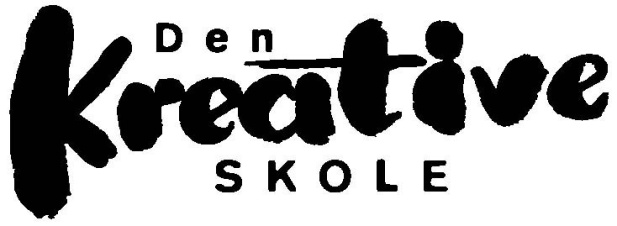 Opstartsgebyr pr. undervisningstilbud: 50 kr.Elevbetalingen opkræves i 3 rater (sept., okt., og marts) i Musikskolen, Danselinjen og Musicallinjen samt halvårligt i 2 rater (okt. og jan.) i Drama- og Billedskolen.Rykkergebyr takst for Fredericia Kommune 250 kr.Den Kreative Skole  Kongensgade 111  7000 FredericiaTelefon +45 72 11 33 55  E-mail: dks@fredericia.dkMusikhold /dansPr. månedPr. rateBabyrytmik 3 - 12 mdr.45 min165 kr.495 kr.Syng og leg med dit barn 1 - 2 år45 min165 kr.495 kr.Syng og leg med dit barn 3 - 4 år45 min165 kr.495 kr.Musikalsk Legestue 4 - 5 år45 min165 kr.495 kr.Musikalsk Forskole 0. - 2. klasse45 min165 kr.495 kr.Dans 9 - 12 år og 13 - 16 år45 min165 kr.495 kr.Dans talenthold198 kr.595 kr.Børne, Junior, Ungdomskoret og Les Femmes45 minGratis GratisInstrumental/sang Instrumentalhold 2 elever30 min264 kr.792 kr.Instrumentalhold 3 elever45 min264 kr.792 kr.Instrumentalhold 4 elever60 min264 kr.792 kr.Instrumentalhold 4-6 elever (rytmisk værksted)45 min209 kr.627 kr.Instrumental - soloundervisning20 min352 kr. 1.056 kr.Instrumental - soloundervisning klaver20 min362 kr.1.086 kr.Instrumental/sang - soloundervisning25 min433 kr.1.299 kr.Instrumental - soloundervisning klaver25 min443 kr.1.329 kr.Instrumental/sang - soloundervisning30 min521 kr.1.563 kr.Instrumental - soloundervisning klaver30 min531 kr.1.593 kr.Instrumental/sang - soloundervisning45 min779 kr.2.337 kr.Instrumental - soloundervisning klaver45 min789 kr.2.367 kr.Talent/Musical (34 gange)45 min779 kr.2.337 kr.Leje af instrument (1. halvår er gratis v/nye elever)300 kr.Drama (32 gange)90 min742 kr.Talenthold892 kr.Billedkunst (24 gange)90 min445 kr.120 min594 kr.150 min742 kr.Talenthold892 kr.